МБУК ВР «МЦБ» им М. В. НаумоваБольшовский отделСценарийЭкологический турнир Книга нам откроет дверь в мир растений и зверей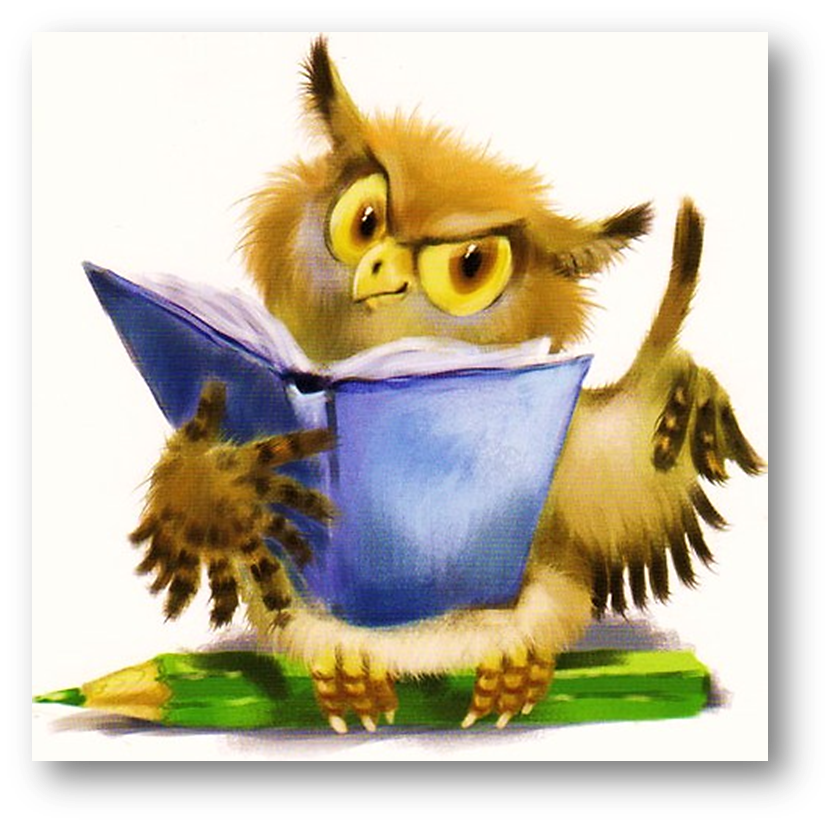        Составитель: библиотекарь II категорииСиратюк Э.А.ст.Большовская 2022год.Название: «Книга нам откроет дверь в мир растений и зверей».Форма проведения: экологический турнир.Дата и время проведения: 19.10.2022.Место проведения: МБУК ВР «МЦБ» им М. В. НаумоваБольшовский отделКонтингент:  школьники среднего звена.Цели и задачи: раскрыть эстетическое, познавательное, оздоровительное, практическое значение природы в жизни людей и желание беречь и охранять окружающую среду;формировать у детей нормы поведения в природе;систематизировать знания учащихся о природе;прививать интерес к изучению родного края, воспитывать любовь к родной природе, заботливое и бережное отношение к ней.работать над развитием устной речи детей, обогащать словарный запас, формировать познавательные умения, развивать мыслительные навыки.расширение и закрепление представлений об экологии, как науки, экологических проблемах, возникающих в природе, и методах их предотвращения; развитие коммуникативных навыков в общении; воспитание бережного отношения к природе и окружающему миру.Оформление: Книжная выставка, яркие иллюстрации животных и растений.Ход мероприятияВедущийДобрый день, дорогие ребята и уважаемые взрослые,  все мы с Вами - жители прекрасной голубой планеты! Сегодня мы приглашаем вас на наш экологический турнир, посвященный году экологии в России. И мы рады приветствовать всех, присутствующих в этом зале!Сколько  прекрасного и удивительного есть на нашей планете: и бескрайние просторы, и горы, уходящие в небо, и синие-синие моря… А жителей на ней – не счесть, и каждый из них – маленькое чудо! Но часто люди забывают об этом, и тогда – дымят трубы, звучат выстрелы, гибнут животные… Чтобы напомнить людям о красоте нашей Земли, каждый год мы устраиваем дни экологии!Планета наша огромна. И за целую жизнь не может человек обойти её всю, от края до края. Только полюбив свою родную природу, человек сможет полюбить весь мир. И я не сомневаюсь, что ребята, которые будут сегодня участниками нашего турнира, знают и любят родную природу.Читатель 1.«Берегите Землю!
Берегите жаворонка в голубом зените,
Бабочку на стебле повилики,
На тропинке солнечные блики,
На камнях играющего краба,
Над пустыней тень от баобаба,
Ястреба, парящего над полем,
Ясный месяц над речным покоем,
Ласточку, мелькающую в жите.
Берегите Землю, берегите!

Берегите чудо песен, городов и весей,
Мрак глубин и волю поднебесий,
Откровение Земли и неба – 
Сладость жизни, молока и хлеба.
Берегите молодые всходы
На зелёном празднике природы,
Небо в звёздах, океан и сушу
И в бессмертье верящую душу, -
Всех судеб связующие нити.
Берегите Землю, берегите!»
М. Дудин«Берегите эти земли, эти воды,
Даже малую былиночку любя.
Берегите всех зверей внутри природы,
Убивайте лишь зверей внутри себя!»
Е. ЕвтушенкоА теперь, ребята давайте с вами немного подумаем и ответим на наши вопросы и отгадаем загадки природы.Правда ли что…1. Крокодилы могут взбираться на деревья? (да)2. Змеи могут совершать прыжки до метра в высоту. (да)3. Стрижи даже спят на лету? (да)4. Голубые розы растут только в Китае? (Нет, их вообще не существует).5. Зеленый картофель настолько ядовит, что может убить ребенка? (да)6. На зебрах водятся полосатые блохи? (нет)7. Орхидеи используют для приготовления мороженного? (отчасти да)8. Бабочки живут всего один день? (нет)9. Может ли петух назвать себя птицей? (Нет, ведь он не может разговаривать.)10. Когда температура тела у птицы выше зимой или летом? (Одинаковая круглый год)11. От какой птицы зависит количество детей в семье? (от аиста)Вед 1.Легенды.Уж с давних пор нам всем известно,
Что с зарождения планеты.
Про все стихи слагают, песни,
Но выше всех была легенда.Сейчас ребята новое задание - легенды. Вы должны догадаться, о чем эти легенды.1. По преданию эти цветы возникли из слез Евы, изгнанной вместе с Адамом из райского сада. Горько плакала прародительница рода человеческого и всюду, куда падали ее слезы, распускались эти цветы. Этот цветок был на знаменах французских рыцарей. (Лилия)2. Его название произошло от слова «дюльбаш» — турецкая чалма. В 17 веке эти цветы попали в Голландию. Их луковицы страшно дорого стоили. В Англии считали, что их цветы служат колыбельками для маленьких эльфов и деток фей, которых ветер качает и убаюкивает в этих цветочных люлечках. (Тюльпан)3. Древнегреческая легенда повествует: Бог лесов и лугов Пан повстречал однажды прекрасную речную нимфу Сирину – нежную вестницу утренней зари. И так залюбовался ее нежной грацией и красотой, что забыл обо всем. Решил Пан заговорить с Сириной, но та испугалась и убежала. Пан подбежал следом, желая ее успокоить, но нимфа неожиданно превратилась в благоухающий куст с нежными лиловыми цветками. Кусты эти прекрасны ночью, когда кажется, что сама весна окуналась в их душистое море. Хороши они и на рассвете, когда пушные гроздья как бы вырастают из зари до тумана. (Сирень.)Вопросы по теме «Грибы»: 
1. Как называется наука о грибах? ( микология) 
2. Название, какого гриба в переводе с французского языка означает просто гриб? (шампиньон). 
3. Какие птицы едят грибы? (Глухари) 
4. У этого гриба много названий: дедушкин табачок, галкина баня, чертов табачок. Какое настоящее на звание этого гриба? (Дождевик) 
5. Какие грибы появляются первыми? (Сморчки и строчки) 
6. Шляпки этих грибов будто смазаны маслом. (Маслята) 
7. Какой из трубчатых грибов растет быстрее всех? (Подберезовик, по 4-5 см в сутки) 
8. В каких грибах никогда не заводятся черви? (лисички) 
9. «Королевские грибы». Килограмм таких грибов может стоить более 4 тыс. долларов - существенно дороже золота. 
О каких грибах идет речь? (королевский трюфель) Вопросы по теме «Растения»:1. Ветки этого кустарника покрыты острыми и твердыми колючками. А имя у него боярское (Боярышник)2. Я из крошки-бочки вылез, корешки пустил и вырос, стал высок я и могуч, не боюсь ни гроз, ни туч. Я кормлю свиней и белок, ничего, что плод мой мелок.(Дуб)3. У этого кустарника узловатые ветки. В старинном языке было слово «можжа». Угадай название растения.( можжевельник)4. Из лесочка деревцо пришло к дому под крыльцо. С доброй славой с головой кудрявой, с красными кистями с пернатыми гостями.(рябина)5.Если тебе понадобится расколоть полено этого дерева, сделать это будет нелегко, топор увязнет в древесине. Отсюда и название. (вяз)6.Горьку ягоду в мороз сладкой, сладкой в дом принес.( калина)7.Что же это за девица, не швея не мастерица, ничего сама не шьет. А в иголках круглый год? (Ель)8.Кудри в реку опустила, и о чем- то загрустила.(ива)9.В лесу на поляне стоит кудрявый Ваня в зеленом кафтане. Богач не велик, а орешками наделит. (Орешник)10. Никто не пугает. А вся дрожит. (Осина)11. Сидит рядом с нами, смотрит черными глазами, черна, сладка, мала и ребятам мила. (Смородина)12. Травка - лекарь по призванью и охотник по названью( зверобой)13. С запахом этого растения знаком даже тот . кто не бывал в лесу. Ведь у некоторых конфеттакой приятный вкус и запах именно благодаря этому растению.( мята)14. Белые горошки на зеленых ножках. (ландыш)15 Ягода, но не малина, не калина, не клубника, у нее чернильный цвет, но не черника это, нет. (Ежевика)16. Я - капелька лета на тоненькой ножке, плетут для меня кузовки и лукошки. Кто любит меня, тот и рада поклониться. А имя дала мне родная землица (земляника)17. Из-под снега вышел друг и весной запахло вдруг. (Подснежник)18. Когда-то это растение называли солдатской травой. Оно останавливает кровь и помогает заживлять раны. А название у него математическое. (Тысячелистник) 19. Тронь, только тронь, обжигает трава. Как огонь (Крапива)20.Название этого растения очень хорошо известно с раннего детства из сказки, но мало кто его ел. (Репа). 21.Плод этого дерева позволил открыть всемирный закон тяготения. (Яблоня).22. Какое растение очень любят кошки? (валериана) 23. Какое растение носит название глаза птицы? (вороний глаз) ПРОДОЛЖИТЕ ПОСЛОВИЦУ. /Много леса – не губи, нет леса – ………. (посади).КАК ПО ПНЮ СРУБЛЕННОГО ДЕРЕВА УЗНАТЬ, СКОЛЬКО ЕМУ ЛЕТ? / На срубе четко видны годовые кольца. Сколько колец столько лет/ЧТО ЗА ТРАВА, КОТОРУЮ И СЛЕПЫЕ ЗНАЮТ? /Крапива/КАКИЕ ДЕРЕВЬЯ ЗИМОЙ ОСТАЮТСЯ ЗЕЛЁНЫМИ? /Ель, сосна, туя/НАЗОВИТЕ ДЕРЕВО – СИМВОЛ НАШЕЙ РОДИНЫ? /Берёза/КАКИЕ ЛЕКАРСТВЕННЫЕ ТРАВЫ ЛЕЧАТ ПРОСТУДУ? /Мать-и-мачеха, подорожник, дущица, мята и др./САМОЕ СЛАДКОЕ ДЕРЕВО? /Липа/КАКАЯ ЯГОДА БЫВАЕТ КРАСНОЙ, ЧЕРНОЙ, БЕЛОЙ? /Смородина/НАЗОВИТЕ ЯДОВИТЫЕ ЯГОДЫ, КОТОРЫЕ РАСТУТ В ЛЕСУ? /Волчье лыко, вороний глаз/КАКОЙ ЦВЕТОК ЛЕТО НАЧИНАЕТ? /Колокольчик/Вопросы по теме «Животные»:1. Это животное все легко узнают по чёрным кольцам на его хвосте, число которых колеблется от 5 до 10. (енот) 2.Этому замечательному прыгуну его хвост помогает держать равновесие. (Кенгуру)3. На хвосте этого представителя семейства кошачьих есть пушистая кисточка, а в ней острый коготь. (Лев)4. Её хвост похож на хлыст, им здорово отгонять кусачих насекомых. (Корова)5. Это колючее животное начинает трясти хвостом при встрече с неприятелем. Длинные иголки при этом отрываются и летят во все стороны. (Дикобраз)6. Хвост у неё бывает только в младенчестве, а потом пропадает. (Лягушка)7. Этот прыгучий звёрек имеет голову зайца, туловище и передние лапы мыши, задние ноги - птицы, а хвост - льва. (Тушканчик)8. Чёрные треугольнички на белой пушистой королевской мантии - это кончики их хвостов. (Горностай)9. Какое грозное животное совсем не умеет высовывать язык? Кстати, самка этого животного переносит своих детенышей в пасти. (Крокодил)10. Это ночное животное спит, обмотав голову хвостом. (Лемур) 11.В древней Руси этого зверька называли векша. Он грациозен и красив. Его детёныши рождаются голыми, зато потом щеголяют в рыжих пушистых нарядах. Зверек очень доверчив. (Белка)12.Какой зверь самый чистоплотный? (кошка.)13 На муравейник опустился дрозд, вытянул крылья в стороны, посидел некоторое время, для чего? (Принимая «муравьиную ванну», птица освобождается от паразитов, муравьи опрыскивают тело птицы пахнущей муравьиной кислотой.)КТО МЕНЯЕТ ШУБУ ДВА РАЗА В ГОД? /Лиса, белка, заяц/ЧТО ТЕРЯЕТ ЛОСЬ КАЖДУЮ ЗИМУ? /Рога/ЧТО СЛУЧАЕТСЯ С ПЧЕЛОЙ ПОСЛЕ ТОГО, КАК ОНА УЖАЛИТ? /Умирает/КАКОЙ ХИЩНЫЙ ЗВЕРЬ ПАДОК ДО МАЛИНЫ? /Медведь/КАКИХ ЗАЙЦЕВ НАЗЫВАЮТ ЛИСТОПАДНИЧКАМИ? /Которые родятся осенью, в листопад/КАКИЕ ЖИВОТНЫЕ СПЯТ ЗИМОЙ? /Медведь, ёж/КУДА ЗАЙЦУ БЕЖАТЬ УДОБНЕЕ, С ГОРЫ ИЛИ В ГОРУ И ПОЧЕМУ? /У зайца передние ноги короткие, а задние длинные, легче бежать в гору, с горы заяц катиться кубарем/КАКОЕ ЖИВОТНОЕ ОБЛАДАЕТ САМЫМ ГРОМКИМ ГОЛОСОМ? /Крокодил/САМЫЙ БЫСТРЫЙ ЗВЕРЬ НА ЗЕМЛЕ? /Гепард/САМЫЙ ЧИСТОПЛОТНЫЙ ЗВЕРЁК? /Барсук/ЕСЛИ ВЫ ЧИТАЛИ КНИГУ ИЛИ СМОТРЕЛИ ФИЛЬМ «ПРИКЛЮЧЕНИЯ БУРАТИНО», ТО ДОЛЖНЫ ПОМНИТЬ КАК ЗВАЛИ ПРОДАВЦА ЛЕЧЕБНЫХ ПИЯВОК? /Дуремар/КТО ДАЛ БУРАТИНО ЗОЛОТОЙ КЛЮЧИК? /Черепаха Тортилла/КТО ИЗ ГЕРОЕВ КНИГ КТО ИЗ ГЕРОЕВ КНИГИ «ПРИКЛЮЧЕНИЯ БУРАТИНО» НОСИЛ СЕРЕБРЯННЫЕ ЧАСЫ? /Пудель Артемон/
Вопросы по теме «Насекомые»: 
1. Как называется наука, изучающая насекомых? (энтомология) 
2. Какого жука древние египтяне назвали священным? (скарабей) 
3. У какого насекомого золотистые глаза? (У златоглазки.) 
4. Сколько ног у мухи? (6) 
5. Почему индейцы мажут себя глиной? (Чтобы комары и мошки не кусали.) 
6.Где у кузнечика ухо? Ответ: на ноге. 
7. Эти насекомые вьют гнёзда, которые мы называем ульи, но они считаются дикими насекомыми. (осы) 
8. Какое насекомое было виной эпидемии чумы 1348-1350 гг.? (блоха) 
9. Какое насекомое на Руси зовется запечным соловьем? (сверчок домовой) 
10. Какое насекомое (единственное из всех) способно повернуть голову и посмотреть «через плечо»? (богомол) 11. КАК УЗНАТЬ О ПРИБЛИЖЕНИИ ДОЖДЯ, НАБЛЮДАЯ ЗА МУРАВЕЙНИКОМ? /Перед дождем муравьи прячутся в муравейник и закрывают все ходы/12. УДА ОСЕНЬЮ ДЕВАЮТСЯ БАБОЧКИ? /Большинство с холодами гибнут. Некоторые прячутся в щели, под кору и там зимуют/13. ПОЧЕМУ НАСЕКОМЫХ ТАК НАЗЫВАЮТ? /От слова «насекать» - у них на брюшке насечки/14. КАКУЮ ПОЛЬЗУ ПРИНОСЯТ ЧЕРВИ? /Рыхлят землю/15. КТОТ ОХРАНЯЕТ ЛЕСНУЮ ПОЛЯНКУ ОТ ВРЕДНЫХ МУХ? /Стрекозы/16. НЕ ПТИЦА, А ЛЕТАЕТ, НЕ СЛОН, А С ХОБОТОМ, НИКТО НЕ ПРИРУЧАЕТ, А НА НОС САДИТСЯ? /Муха/17. У КОГО УШИ НА НОГАХ? /Кузнечика/18. ВОЛОСАТА, ЗЕЛЕНА  В ЛИСТЬЯХ  ПРЯЧЕТСЯ ОНА. ХОТЬ И МНОГО НОЖЕК,       БЕГАТЬ ВСЕ РАВНО НЕ МОЖЕТ. /Гусеница/19.  НЕ ЗВЕРЬ, НЕ ПТИЦА, НОСОК, КАК СПИЦА.ЛЕТИТ – МОЛЧИТ, СЯДЕТ – МОЛЧИТ. /Комар/20.  ДВА РОГА, А НЕ БЫК,ШЕСТЬ НОГ БЕЗ КОПЫТ.ЛЕТИТ – ТАК ВОЕТ,СЯДЕТ – ЗЕМЛЮ РОЕТ. /Жук/
Вопросы по теме «Птицы»: 
100. Какие птицы не садятся ни на землю, ни на воду? (стрижи)1. Это единственная из наших птиц, которая откладывает яйца и выводит своих птенцов зимой, в самые лютые морозы. (Клёст.) 
2. Какая птица поет только высоко в небе? (Жаворонок) 
3. Какая птица может летать хвостом вперед? (Колибри) . 
4. Впервые европейцы увидели этих птиц, очевидно, в 1499 г. Один из спутников Васко да Гамы оставил такую запись: «Мы увидели птиц, они были большие, как гуси, а крик их напоминал крик ослов. Летать они не могли». Через двадцать лет участник экспедиции Магеллана итальянец А.Пигафетта описал «странных гусей, которые держались вертикально и не умели летать». О какой птице писали эти путешественники? (пингвины) 
5. Какая птица кричит кошкой? (иволга) 6. Четыре неполных отпечатка скелета этого существа величиной с небольшую ворону, найденные в XIX столетии в слоистых известняках долины Альтмюль в Баварии, являются наиболее убедительным доказательством происхождения птиц от древних рептилий. Что это за существо? (археоптерикс) 7. Перья этой птицы служили украшением у многих народов. Еще в Древнем Египте ими украшали храмы, а фараоны и жрецы писали ими священные знаки. В Древней Греции эти перья считались символом богатства и высокого положения. Позже они украшали шляпы королей и знатных рыцарей. Последний раз мода на эти перья была в XIX в. О перьях какой птицы идет речь? (страус) 8. В России этих птиц когда-то содержали в основном для царской потехи, поэтому название их в русском переводе означает «царская птица». Позднее узнали, что их мясо очень вкусное и похоже на мясо фазана. Что это за птица? (цесарка)
ПЕРЕД КАКОЙ ПОГОДОЙ ПТИЦЫ ПЕРЕСТАЮТ ПЕТЬ? /Перед дождливой/ПИНГВИН ПТИЦА ИЛИ ЖИВОТНОЕ? /Птица/КАКАЯ ПТИЦА ПОДБРАСЫВАЕТ СВОЕ ЯЙЦО В ДРУГИЕ ГНЁЗДА? /Кукушка/ЗИМУЮТ ЛИ ПТИЦЫ В СКВОРЕЧНИКАХ? /Нет/ПОЧЕМУ СНЕГИРЯ ТАК НАЗВАЛИ? /Прилетают с первым снегом/ГДЕ ЗИМОЙ И ОСЕНЬЮ СПЯТ ВОРОНЫ? /В садах, в рощах/С ПРИЛЕТОМ КАКИХ ПТИЦ СЧИТАЕМ МЫ НАЧАЛО ВЕСНЫ? /Грачей/КАКАЯ ПТИЦА ВЫВОДИТ ПТЕНЦОВ ЗИМОЙ? /Клест/САМАЯ БОЛЬШАЯ В МИРЕ ПТИЦА? /Страус/КАКАЯ ПТИЦА МОЖЕТ ЛЕТАТЬ ХВОСТОМ ВПЕРЕД? /Колибри/Ведущий.На этом заканчивается наш турнир. Я хочу вновь вернуться к теме нашего мероприятия и еще раз обратиться к вам и ко всем жителям нашей планеты со словами: «Охраняйте природу».Наша небольшая планета Земля добра к нам. Ответим ей теплом на тепло, любовью на любовь. Но не все из нас, к сожалению, по-настоящему любят и берегут природные сокровища – леса, поля, реки, дары природы и живых обитателей.Читатель 2.Услышу ль у сосен в полдневный часЖурчанье струй средь камушков и брода. –О, люди, мыслю я, у всех у насЕсть мать одна, по имени Природа!У ней для нас хватает доброты,И мы живем, запечатлев в душе навекиЕё прекрасные черты – поля, луга, моря и реки .Но если…Впрочем, в наш жестокий век понятно всемЧто это «если» значит?О, человек!Природа-мать ни рек и ни морей от глаз твоих не прячет,Ни росных трав, ни голубых озер…Цени её доверие, Природы!Не обмани его!И в темный лес входи, как в храм, под мраморные своды!Читатель 3.Природа – наше богатство. Сберечь это богатство для последующих поколений – наша задача и долг.Ты, дружок, смотри не подкачай!Правдивым быть и добрым обещай!Не обижай ни птахи, ни сверчка,Не покупай для бабочки сачки.Люби цветы, леса, простор полей –Всё, что зовётся Родиной твоей!Ведущий Надеюсь, что мы сегодня смогли убедить вас, в том, что природу, планету Земля надо постоянно охранять и беречь. Окружающий нас живой мир удивительно велик и разнообразен, а мы его очень мало знаем. Читайте больше книг о природе, таких как «Лесная газета» В.Бианки, «Птицы на проводах» В.Пескова, книги К. Паустовского, М.Пришвина и многие другие.Список использованной литературы 1. Бакулина, Г.В. Это земля – твоя и моя: экологическая игра / Г.В. Бакулина. -  Читаем, учимся, играем, 2003. - № 11.2. Буканова, М.С. Живая планета: сценарий мероприятия, посвященного проблемам охраны окружающей среды / М.С. Буканова. - Читаем, учимся, играем, 2004. - № 8.3. Данилова, М.З. Занимательная экология / М.З. Данилова. - Воспитание школьника, 2005. - № 5.4. Желтова, Е.Е., Моисеева, С.В. Земля – планета будущего: школьный праздник / Е.Е. Желтова, С.В. Моисеева. - Биология в школе, 2003. - № 5.5. Козлова, Т.А. Экология России: дидактические материалы / Т.А. Козлова, А.Н. Мягкова, Н.И. Сонин. – М.: АО МДС, 1996.6. Экологические сценарии. Педсовет, 2000. - № 6; 2001. - № 6; 2003. - № 6; 2004. - № 11.